P3/4 Homework  Week Beginning: 20th November 2023 Homework will be collected on a Thursday. Pease make sure that your children bring their reading books to school daily as we will be reading in class.  Homework Task Homework Task Spelling Words Rainbow write your spelling words 2 times. Can you come up with any words that rhyme with your spelling and common words?As an extra challenge, pick one task from the spelling grid to do as well. Please ensure that you are reading and going over common words, they are kept in a small tub in your child’s folder. 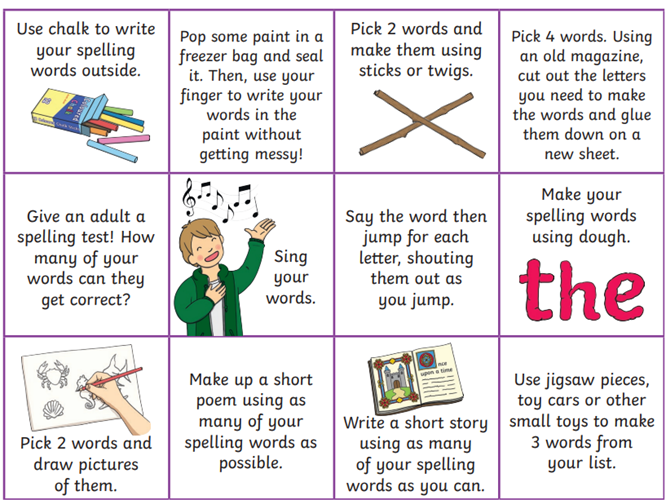 Common Words Spelling Words Rainbow write your spelling words 2 times. Can you come up with any words that rhyme with your spelling and common words?As an extra challenge, pick one task from the spelling grid to do as well. Please ensure that you are reading and going over common words, they are kept in a small tub in your child’s folder. Common Words Reading Reading NumeracyFor numeracy we are working on subtraction, have a go at these addition games to show off your skills.Please also use these different QR codes to practice times tables.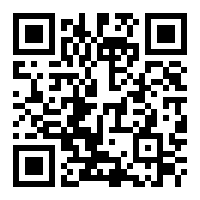 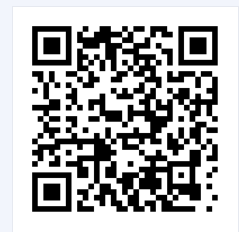 interactive times tables | multiplication square | whiteboard | fish | visnosNotes P.E. is every Monday and Friday.  Please provide your children with a change of clothing and footwear as well as removing all piercings on the day. Notes P.E. is every Monday and Friday.  Please provide your children with a change of clothing and footwear as well as removing all piercings on the day. 